 Temat: Co wiem o Świętach Wielkanocnych?Świąteczne kalendarium      Karty pracy ; 1, 2, 3Wielkanocne  symbole  i zwyczaje.    Karty pracy: 5,6, 12https://www.youtube.com/watch?v=-vS8QYsdefQhttps://www.youtube.com/watch?v=x6JPaRE9lVY - filmik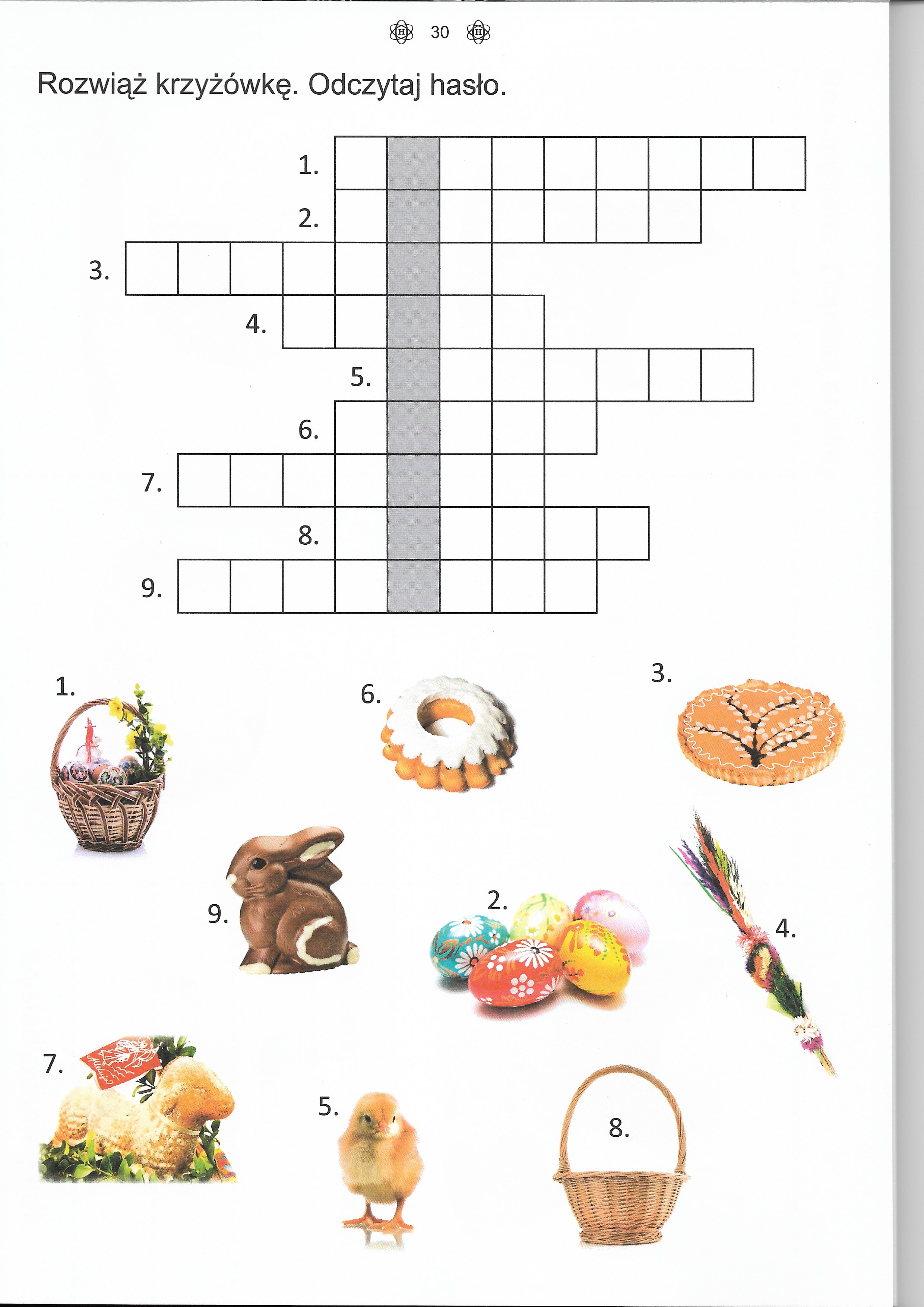 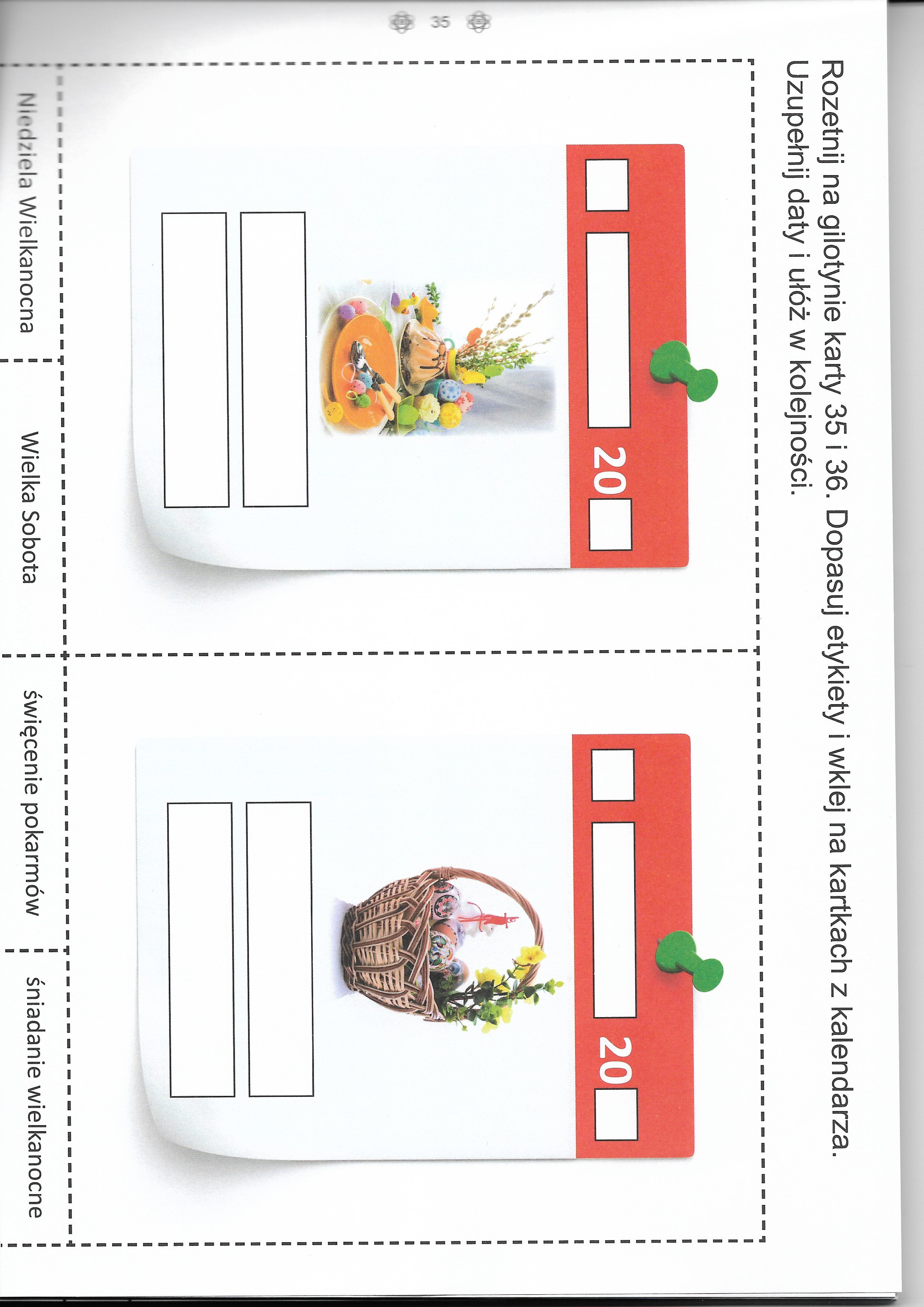 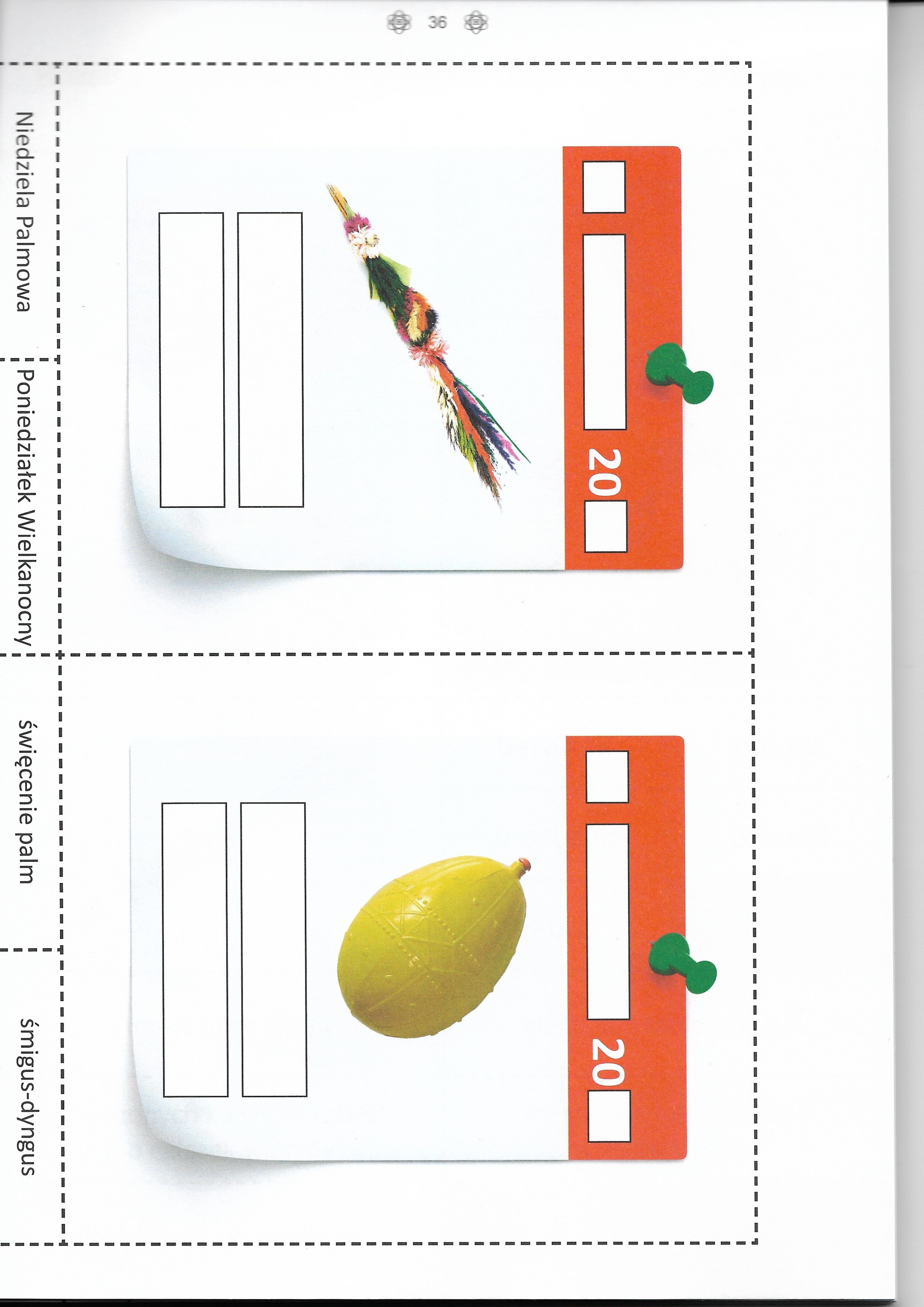 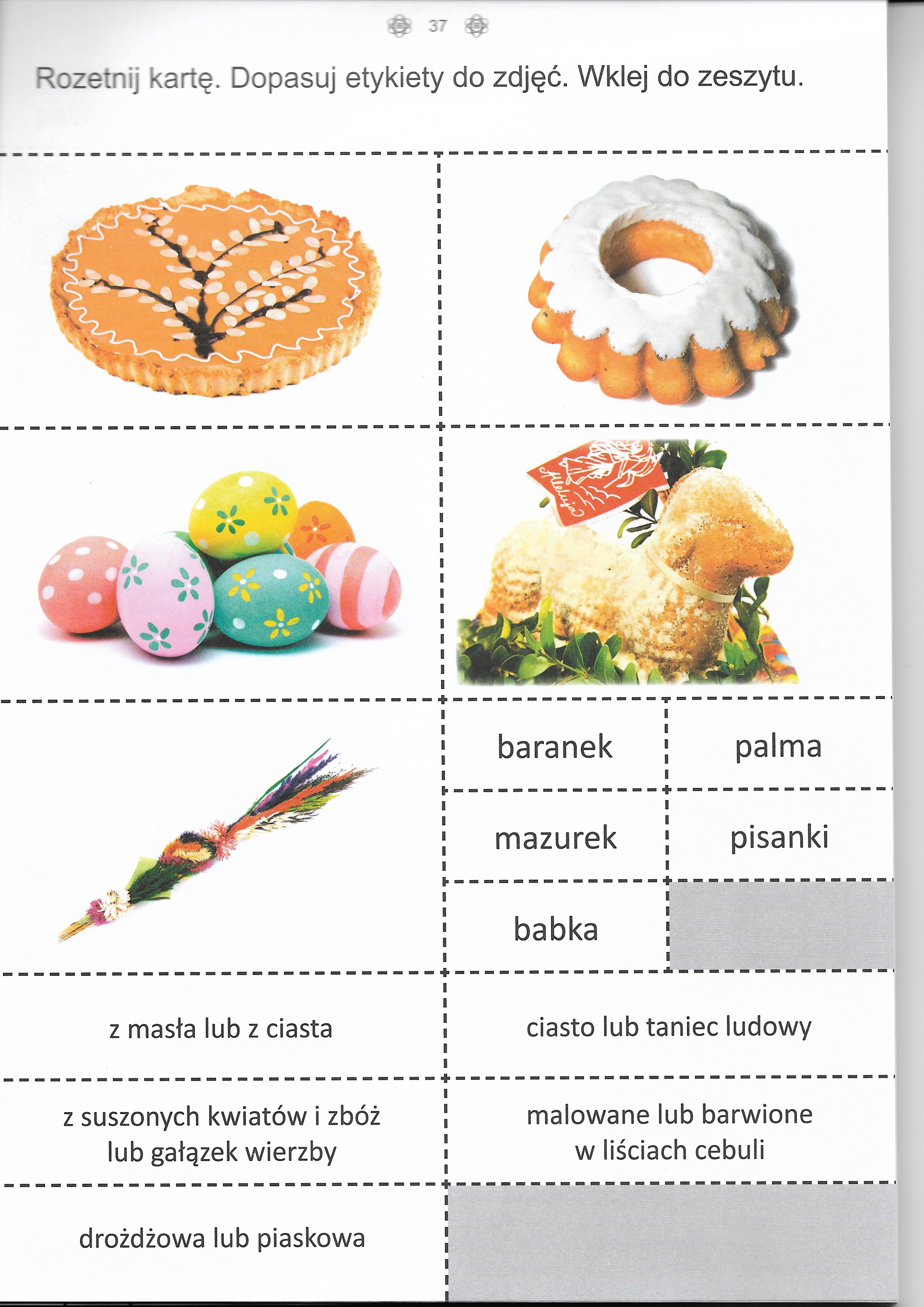 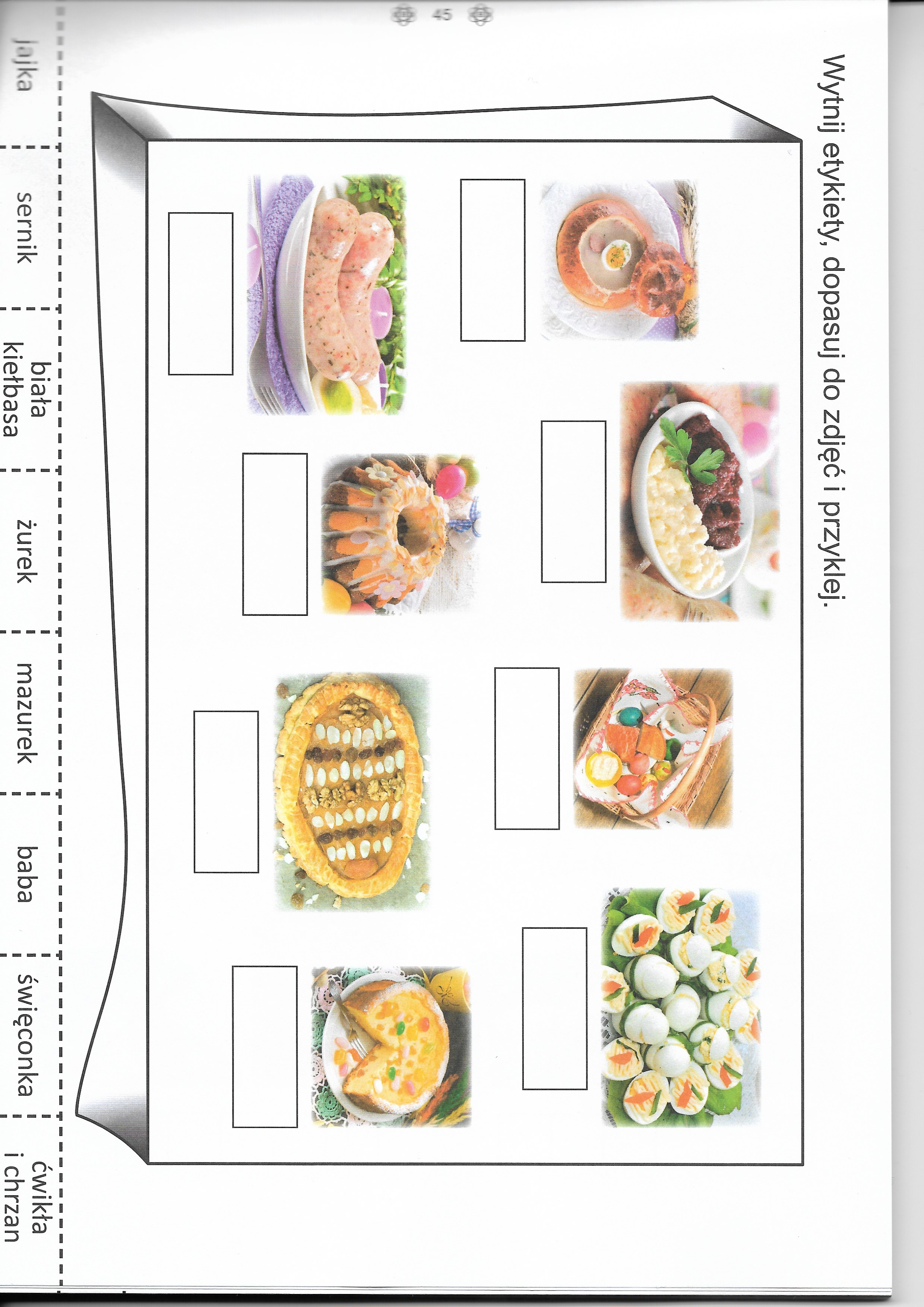 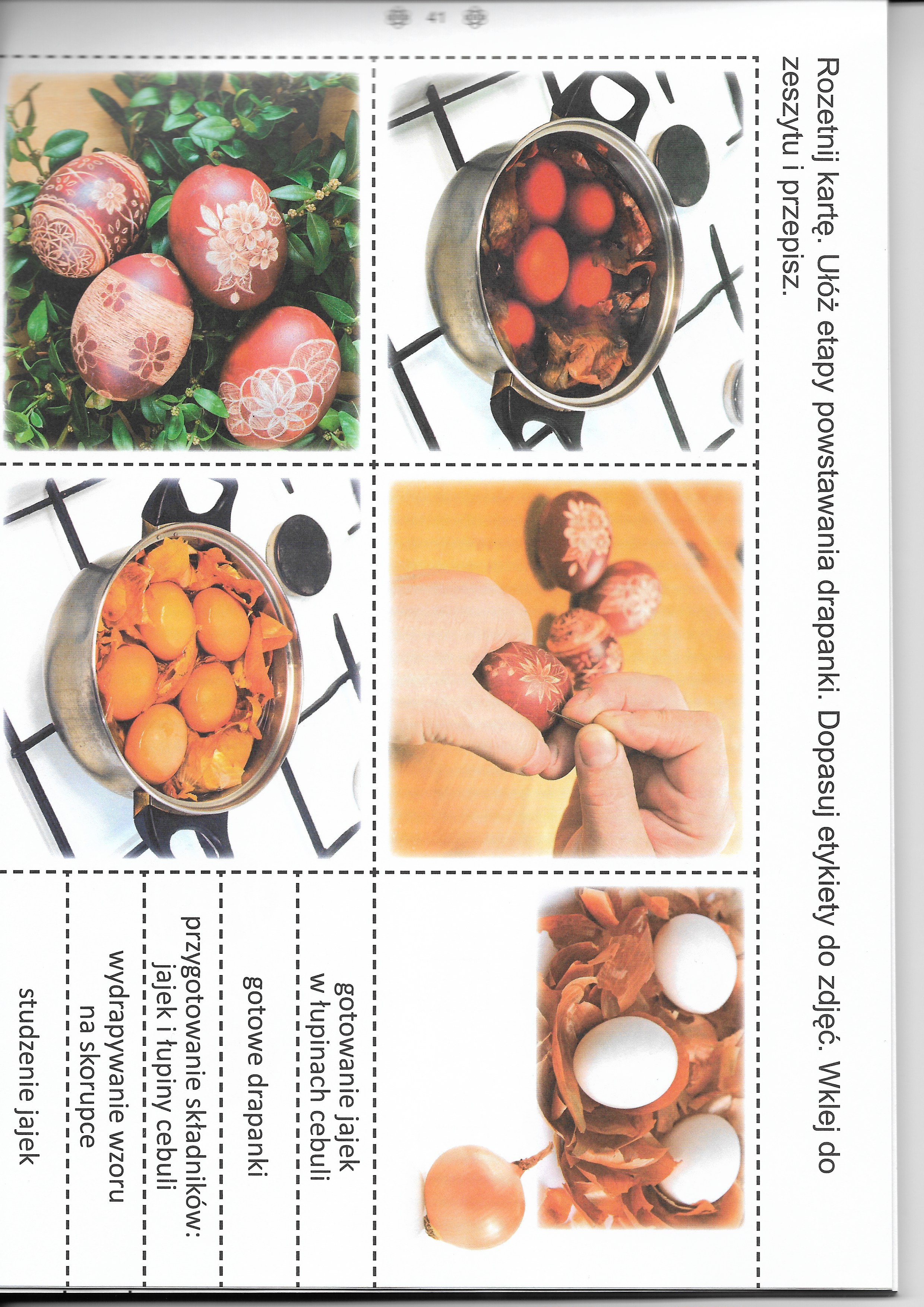 